 ZLÍNSKÝ KRAJSKÝ  FOTBALOVÝ  SVAZ 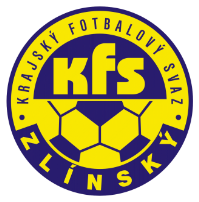 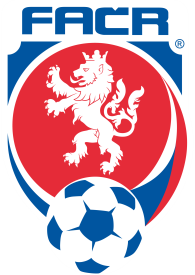 Hradská 854, 760 01 ZLÍN       Tel: 577 019 393Email: lukas@kfszlin.cz  
__________________________________________________________________________DK Zlínského KFS dle § 89 odst. 2 písm. a) zahajuje disciplinární řízeníPříjmení a jméno,oddíl	     ID			   Klub			číslo utkáníČervenka Jaroslav	90042063		Veselá			2020720A3B0206Leško Jiří		90012144		Holešov B		2020720A3B0201Grygar Jakub		89120825		Krhová			2020720A3A0203Šedý Štěpán		97030628		Poličná			2020720A3A0201Kunc Pavel		98091199		Buchlovice		2020720A2B0207Ryška Tomáš		90071903		Koryčany		2020720A2B0204Hráček Antonín		81060461		Újezdec			2020720A2B0202Šuranský Ondřej	90062135		Nedachlebice		2020720A2B0202Marovič Mario		02061278		Kunovice		2020720C1A0201Menšík Lukáš		03070057		Vik.Otrokovice		2020720C1A0201Bánovský David		00100795		Jankovice		2020720A3C0205Šustr Václav		89041817		Jankovice		2020720A3C0205Mojžíšek Ondřej	97120712		Uh. Ostroh		2020720A3C0204Vaštík Peter		86042486		Hor.Lideč		2020720A2A0207Zasedání DK Zl KFS proběhne ve středu 19.8.2020 v 10.00 hodin									Zdeněk Kadlček									předseda DK Zl KFS